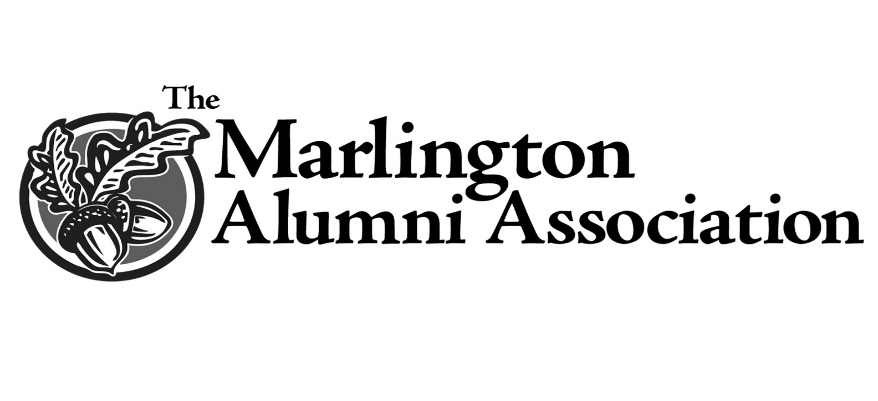 Thomas Family ScholarshipThe Thomas Family Scholarship was established in honor of their parents, by the children of Betty (Rowland) and William Joseph Thomas Jr.  Betty was a homemaker, elementary school teacher and the mother of seven children.  She was the daughter of Dr. G.O. Rowland who was a practicing physician in Alliance until he was 87 years old and was the Alliance City Health Commissioner.  William J. Thomas Jr. served in the army during WWII, worked in the White House Flowershop in Washington D. C. and later owned Thomas Flowers in Alliance.  He was the father of the six Thomas children all of whom are Marlington graduates:  John E. Thomas (Jet) (’66), Kathryn (Kathy) E. (Thomas) Williams (’69), William (Bill) J. Thomas III (’71), Rowland S. Thomas (Doc) ’73, Elizabeth (Beth) A. Thomas Toney (’74), and Tod N. Thomas (’77).  The scholarship was established to support Marlington graduates pursuing education after high school in one of the following careers:  floral design/ horticulture; teaching; ministry; medical careers; or technical trades.  The Thomas family is proud to endow this annual scholarship to benefit a deserving Marlington High School graduate.